АДМИНИСТРАЦИЯ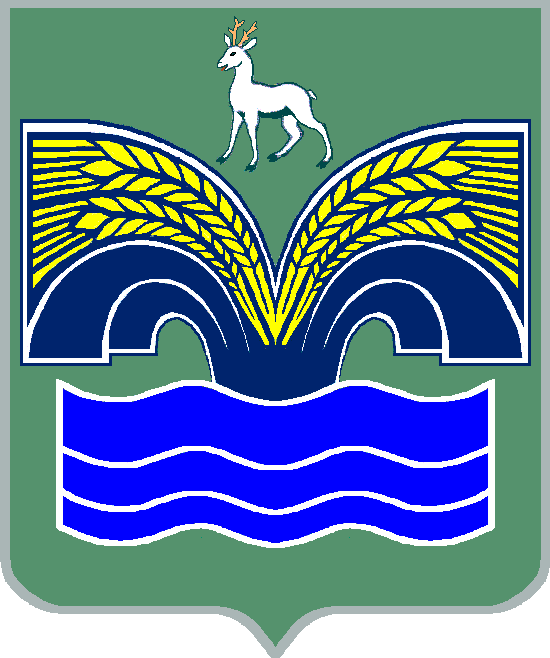 МУНИЦИПАЛЬНОГО РАЙОНА  КРАСНОЯРСКИЙСАМАРСКОЙ ОБЛАСТИРАСПОРЯЖЕНИЕот 08.11.2021 № 380-рОб утверждении перечня ключевых показателей эффективности функционирования в администрации муниципального района Красноярский Самарской области антимонопольного комплаенса         на 2022 годВ соответствии с пунктом 3 части 4 статьи 36 Федерального закона от 06.10.2003 №131-ФЗ «Об общих принципах организации местного самоуправления в Российской Федерации», пунктом 5 статьи 44 Устава муниципального района Красноярский Самарской области, принятого решением Собрания представителей муниципального района Красноярский Самарской области от 14.05.2015 №20-СП, пунктом 2.1 Положения об организации в администрации муниципального района Красноярский Самарской области системы внутреннего обеспечения соответствия требованиям антимонопольного законодательства (антимонопольного комплаенса), утвержденного постановлением администрации муниципального района Красноярский Самарской области от 05.09.2019 №281,1. Утвердить прилагаемый перечень ключевых показателей эффективности функционирования в администрации муниципального района Красноярский Самарской области  антимонопольного комплаенса на        2022 год.2. Управлению экономики и инвестиций администрации муниципального района Красноярский Самарской области довести настоящее распоряжение до муниципальных служащих администрации муниципального района Красноярский Самарской области и руководителей отраслевых (функциональных) органов администрации муниципального района Красноярский Самарской области.3. Руководителям структурных подразделений и отраслевых (функциональных) органов администрации муниципального района Красноярский Самарской области обеспечить достижение ключевых показателей эффективности функционирования в администрации муниципального района Красноярский Самарской области антимонопольного комплаенса.4. Опубликовать настоящее распоряжение в газете «Красноярский вестник» и на официальном сайте администрации муниципального района Красноярский Самарской области в сети Интернет.5. Настоящее распоряжение вступает в силу со дня его подписания.6. Контроль за исполнением настоящего распоряжения оставляю за собой.Глава района								   М.В.БелоусовУханова 21953                                                                                                                                                                              УТВЕРЖДЕН                                                                                 распоряжением администрации                                                                                муниципального района                                                                                  Красноярский Самарской области                                                                                от 08.11.2021 №  380-рПеречень ключевых показателей эффективности функционирования в администрации муниципального района Красноярский Самарской области антимонопольного комплаенса на 2022 годНаименование показателяЦелевое значение на 2022 годМетодика расчетаДля администрации муниципального района Красноярский Самарской области в целом, включая отраслевые (функциональные) органыДля администрации муниципального района Красноярский Самарской области в целом, включая отраслевые (функциональные) органыДля администрации муниципального района Красноярский Самарской области в целом, включая отраслевые (функциональные) органыКоэффициент снижения количества нарушений антимонопольного законодательства со стороны администрации муниципального района Красноярский Самарской области (далее– Администрация), единиц0Показатель рассчитывается по формуле:КСН =, где: КСН – коэффициент снижения количества нарушений антимонопольного законодательства со стороны  Администрации по сравнению с 2017 годом;КН2017 – количество нарушений антимонопольного законодательства со стороны Администрации в 2017 году;КНоп – количество нарушений антимонопольного законодательства со стороны Администрации в отчетном периоде.Доля нормативных правовых актов Администрации, в которых антимонопольным органом выявлены риски нарушения антимонопольного законодательства, процентов0Показатель рассчитывается по формуле:Днпа = , где:Днпа – доля нормативных правовых актов Администрации, в которых антимонопольным органом выявлены риски нарушения антимонопольного законодательства;Кнпа – количество нормативных правовых актов Администрации, в которых антимонопольным органом выявлены риски нарушения антимонопольного законодательства (в отчетном периоде);КНоп – количество нормативных правовых актов Администрации, в которых антимонопольным органом выявлены нарушения антимонопольного законодательства (в отчетном периоде).Доля сотрудников Администрации, с которыми были проведены обучающие мероприятия по антимонопольному законодательству и антимонопольному комплаенсу, %100Показатель рассчитывается по формуле:ДСо =  , где:ДСо – доля сотрудников Администрации, с которыми были проведены обучающие мероприятия по антимонопольному законодательству и антимонопольному комплаенсу;КСо – количество сотрудников Администрации, с которыми были проведены обучающие мероприятия по антимонопольному законодательству и антимонопольному комплаенсу;КСобщ – общее количество сотрудников Администрации, чьи должностные обязанности предусматривают выполнение функций, связанных с рисками нарушения антимонопольного законодательства.